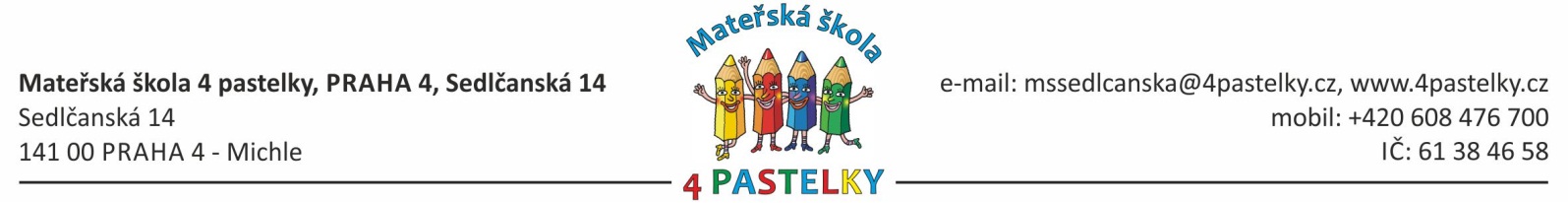 Vnitřní předpis o kritériích pro přijetí do mateřské školy na školní rok 2019/2020Ředitelka Mateřské školy 4 pastelky, Praha 4,  stanovila následující kritéria, podle nichž bude postupovat při rozhodování na základě ustanovení § 165 odst. 2 písm. b) zákona č. 561/2004 Sb., o předškolním, základním, středním, vyšším odborném a jiném vzdělávání (školský zákon), ve znění pozdějších předpisů, o přijetí dítěte k předškolnímu vzdělávání v mateřské škole v případě, kdy počet žádostí o přijetí k předškolnímu vzdělávání v daném roce překročí stanovenou kapacitu maximálního počtu dětí pro mateřskou školu. I. Předškolní vzdělávání se poskytuje dětem ve věku od 3 let až do začátku povinné školní docházky. Pro školní rok 2019/2020 se týká dětí narozených do 31.08.2016, V případě dostatku míst do 31.12.2015. Rodiče 5letých dětí mají povinnost nechat děti zapsat do mateřské školy.II. Při přijímání dětí do mateřské školy vychází ředitelka z kritérií, uvedených v následující tabulce. Přednostně bude přijato dítě s vyšším celkovým hodnocením. III. Při přijímání dětí do mateřské školy rodič v originálu písemně doloží trvalé bydliště dítěte v obci MČ Praha  předloží OP. s trvalým bydlištěm alespoň jednoho z rodičů/zákonných zástupců dítěte. Trvalé bydliště dítěte doloží potvrzením z Matriky Prahy 4 nebo OP dítěte.*Upřednostnění se týká též dětí občanů Evropské unie či občanů třetích zemí, kteří mají hlášeno místo pobytu na území obce. Občané třetích zemí jsou povinni doložit oprávnění k pobytu na území České republiky ve smyslu ustanovení § 20 odst. 2 písm. d) školského zákona. ** Bez ohledu na bodové hodnocení bude přednostně v souladu s ustanovením § 34 odst. 4 školského zákona vždy přijato dítě rok před nástupem povinné školní docházky, bude plnit povinnou předškolní docházku.III. V případě rovnosti bodů je rozhodující datum narození dítěte. Praha 3.1.2019Mgr. Zdenka NovákováŘeditelka MŠ 4 pastelky, Praha 4, Sedlčanská 14Tato kritéria byla zpracována dle doporučení veřejného ochránce práv k naplňování práva na rovné zacházení v přístupu k předškolnímu vzdělávání.Kritérium Kritérium Bodové ohodnocení Bodové ohodnocení Trvalý pobyt dítěte* Trvalý pobyt 1 z rodičůTrvalý pobyt v obci.  Trvalý pobyt v obciTrvalý pobyt v obci.  Trvalý pobyt v obci55Věk dítěte** 3 roky4 roky věku 5 let věku + OŠD3 roky4 roky věku 5 let věku + OŠD3410Dítě je přihlašováno k celodennímu pobytu3